Ảnh bìa đẹp về phong cảnh thiên nhiên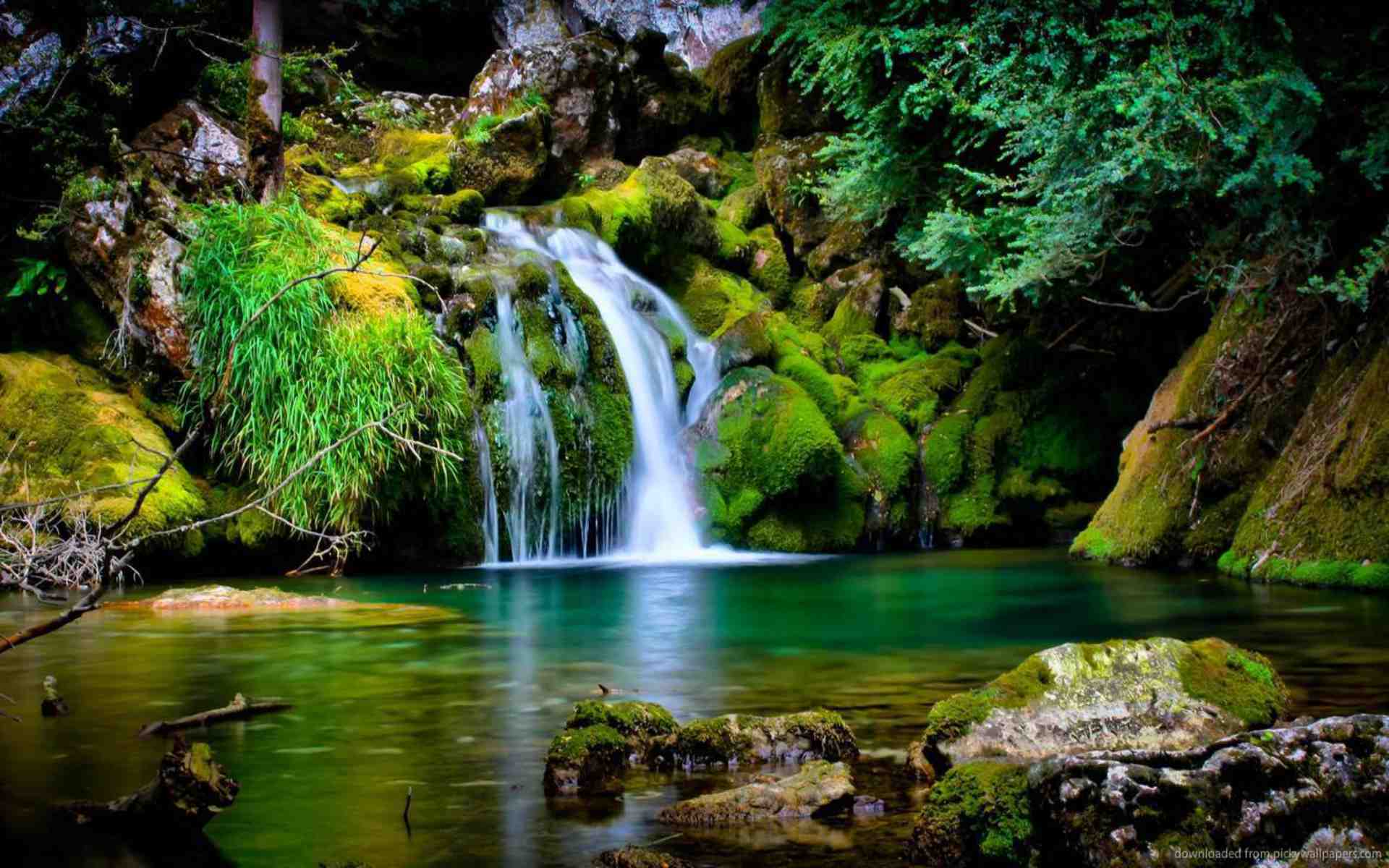 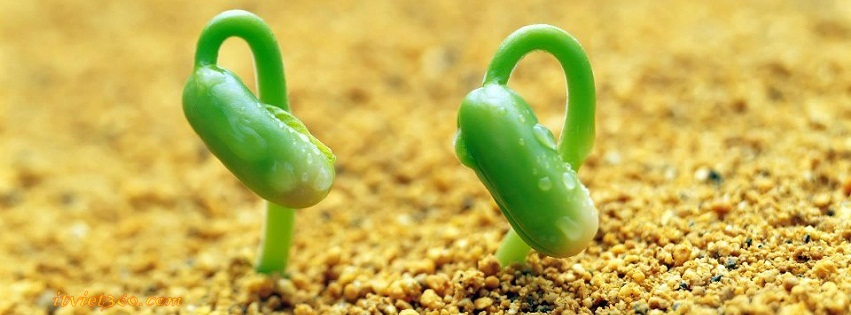 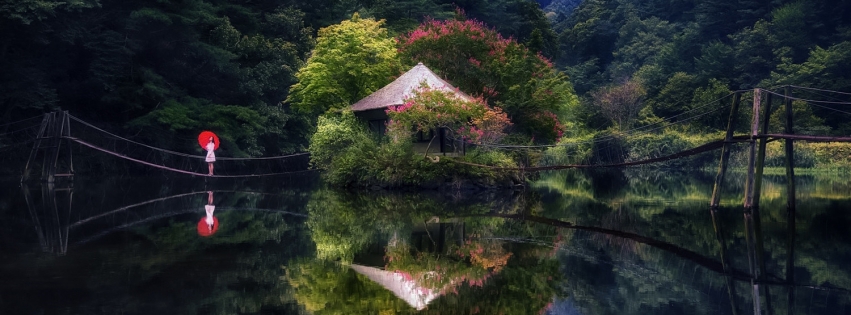 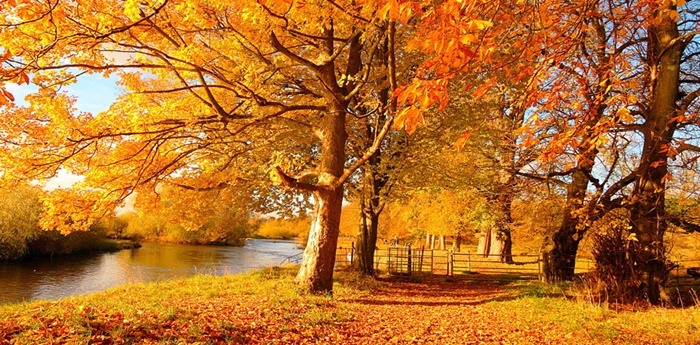 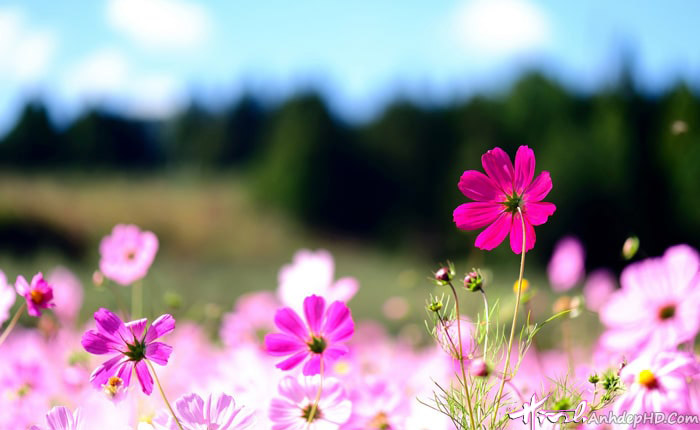 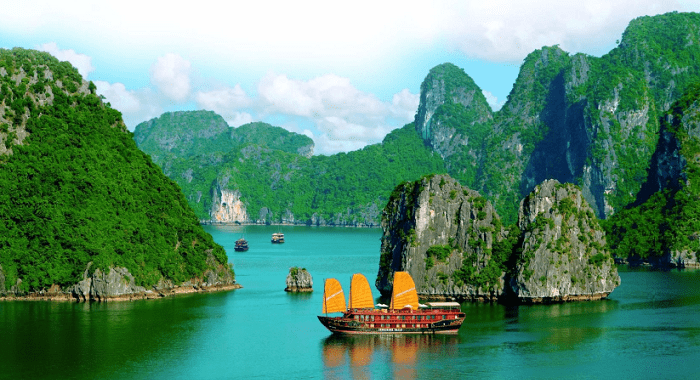 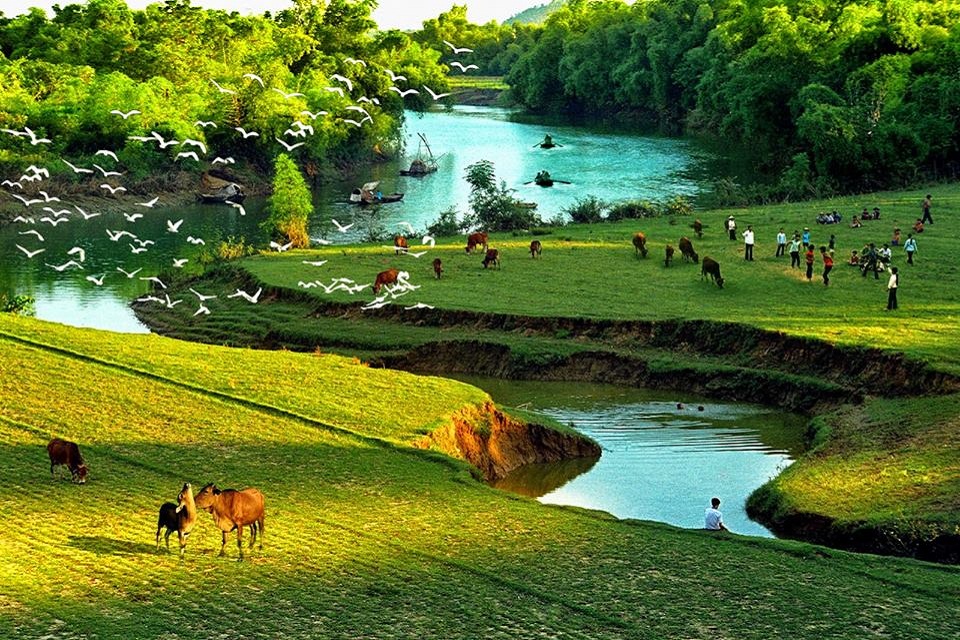 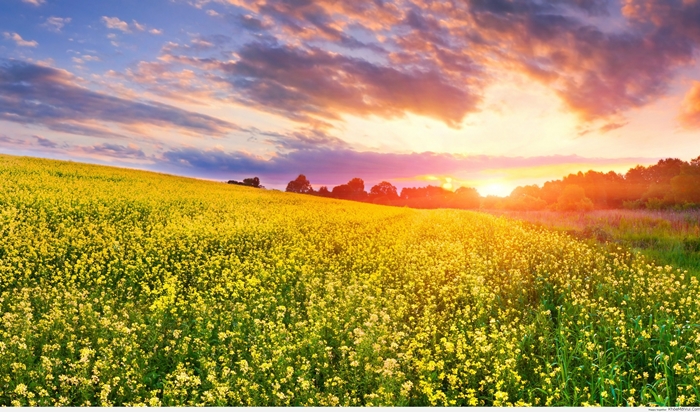 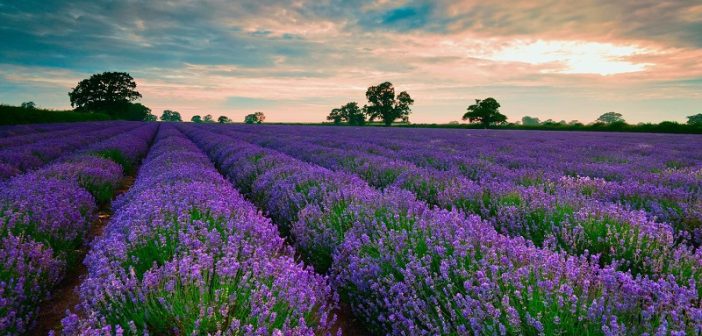 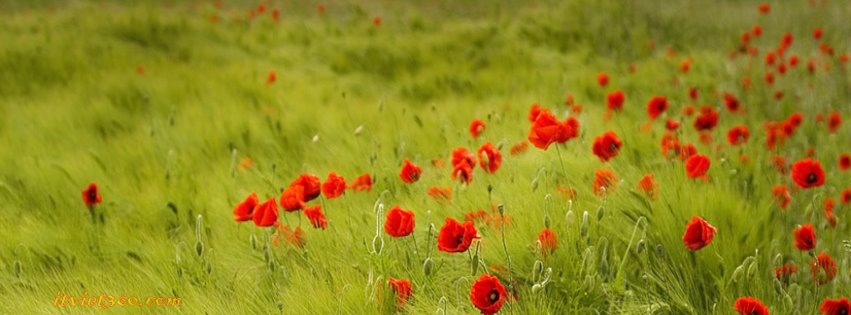 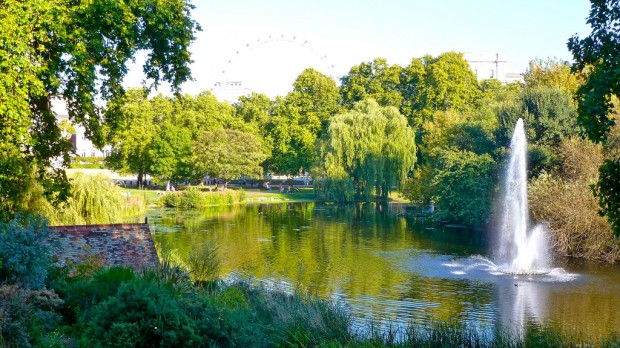 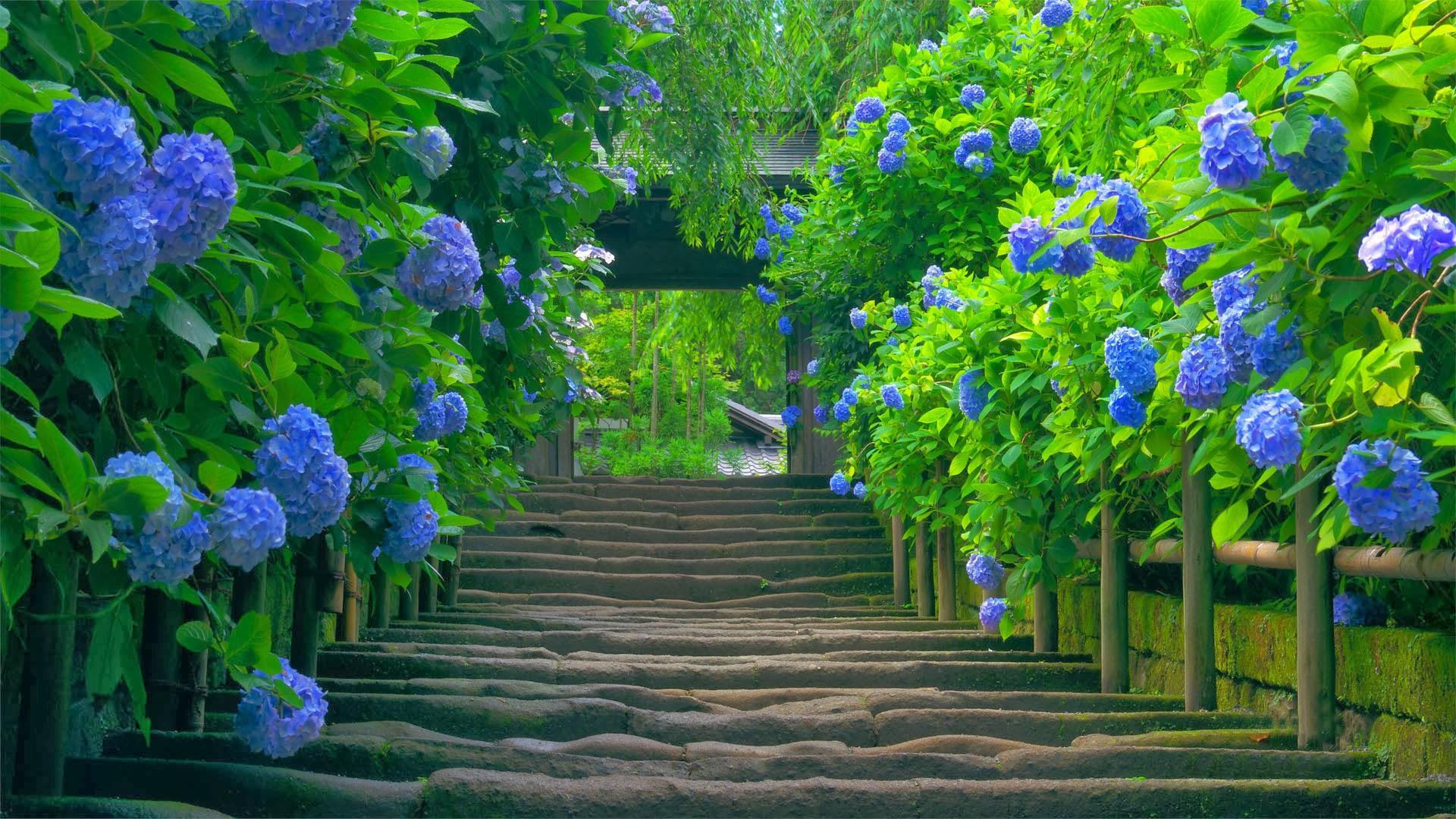 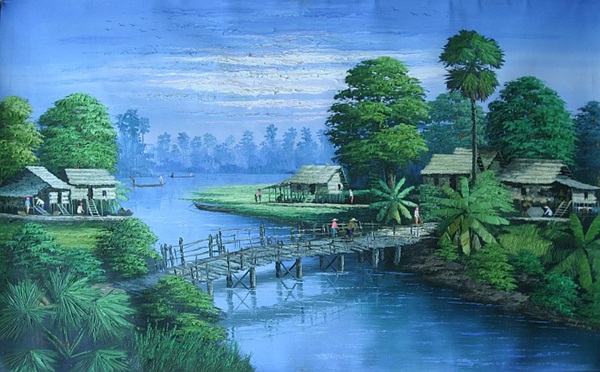 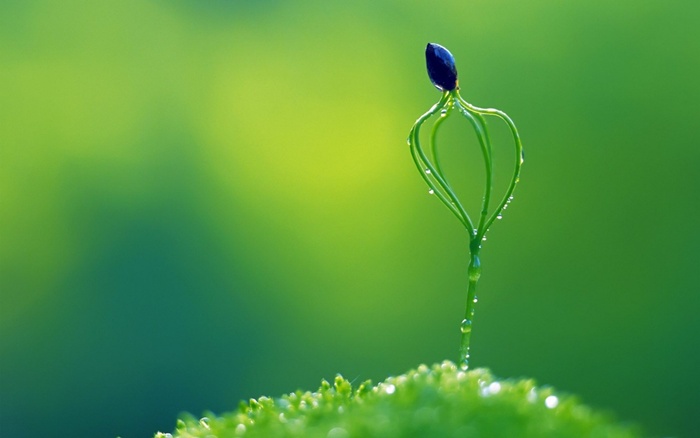 a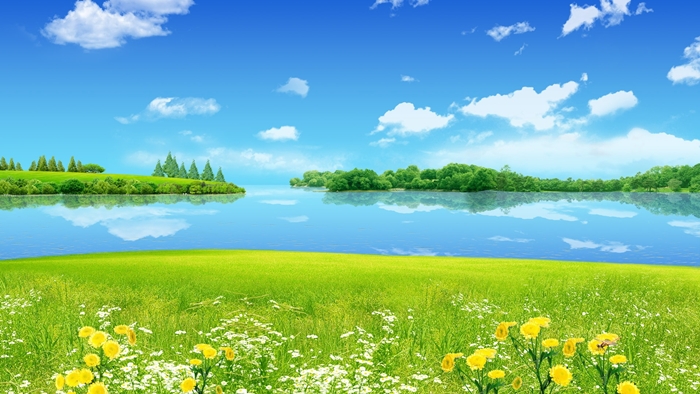 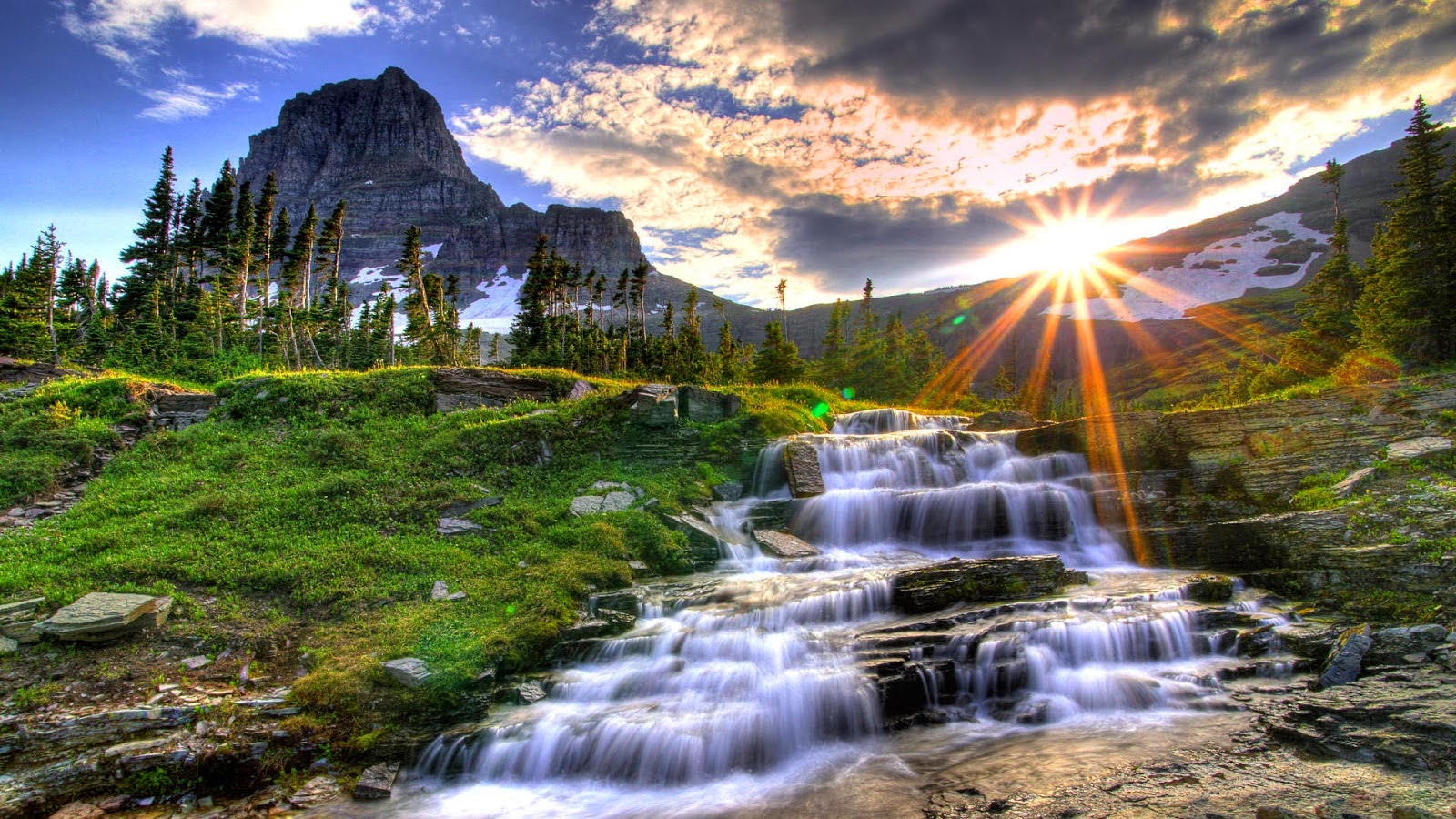 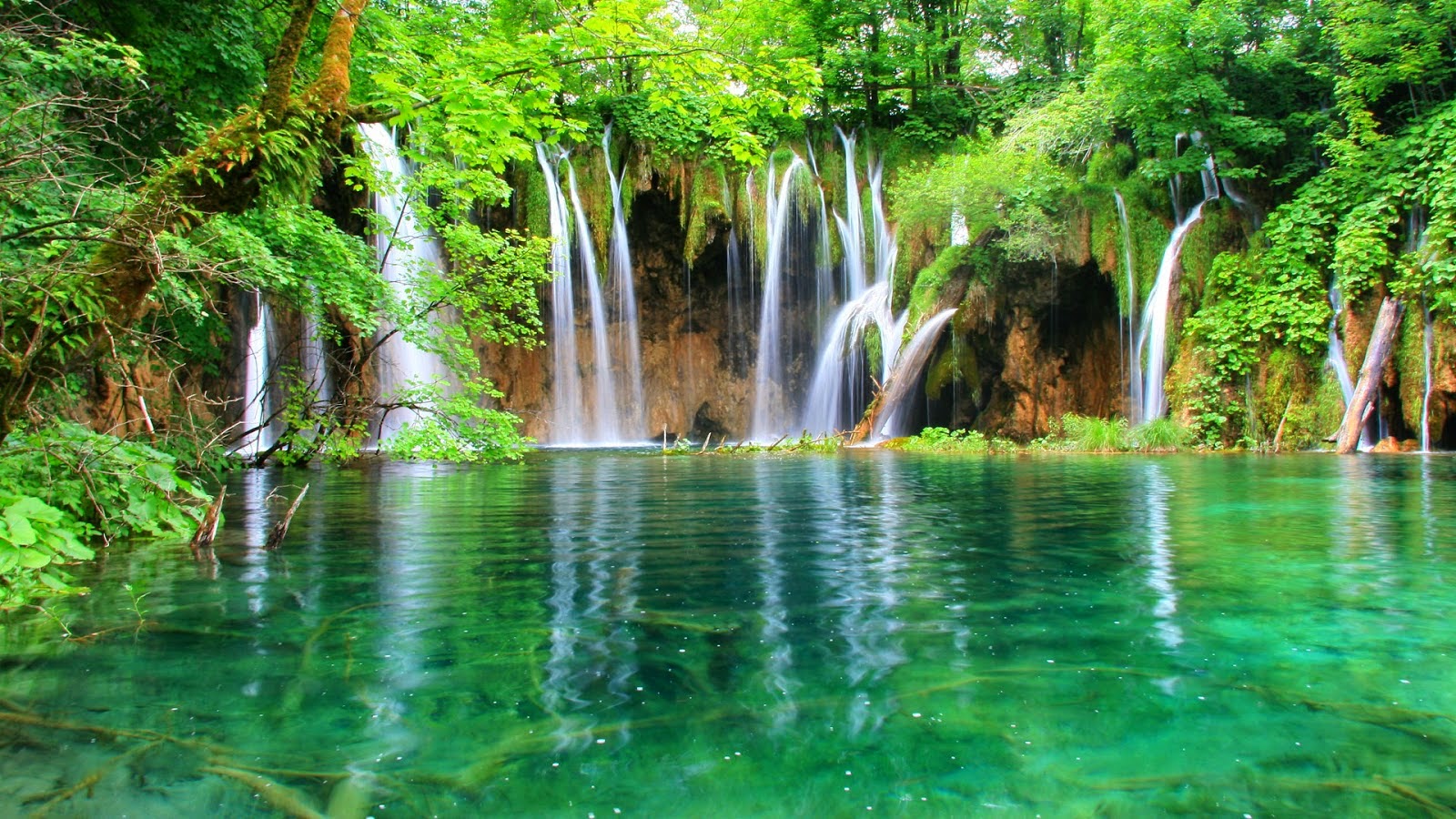 Ảnh bìa đẹp về tình yêu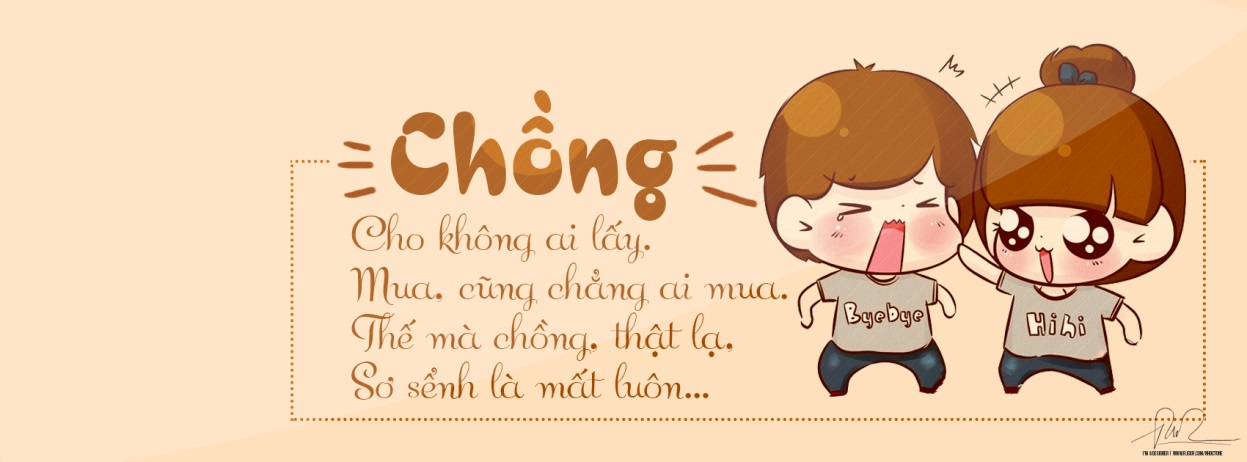 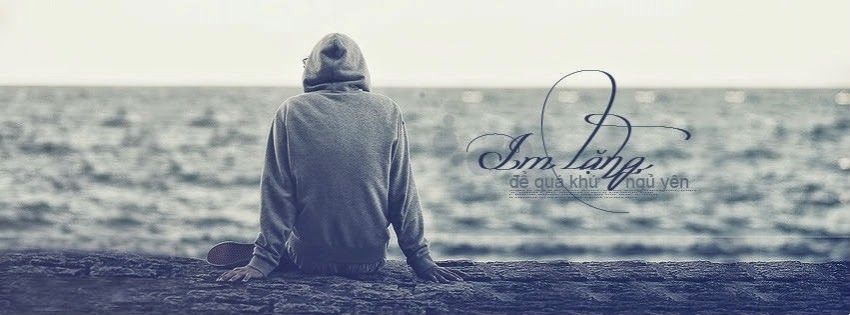 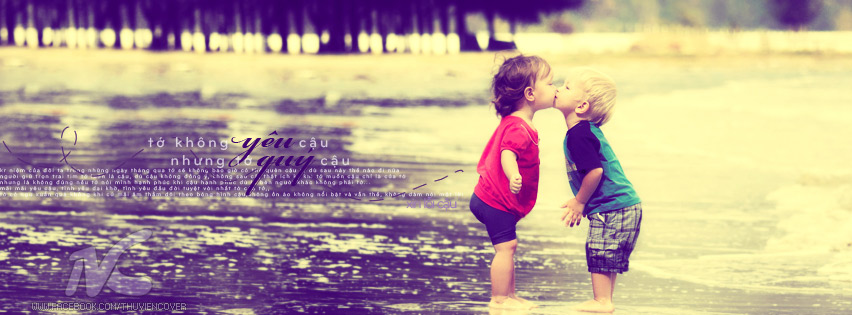 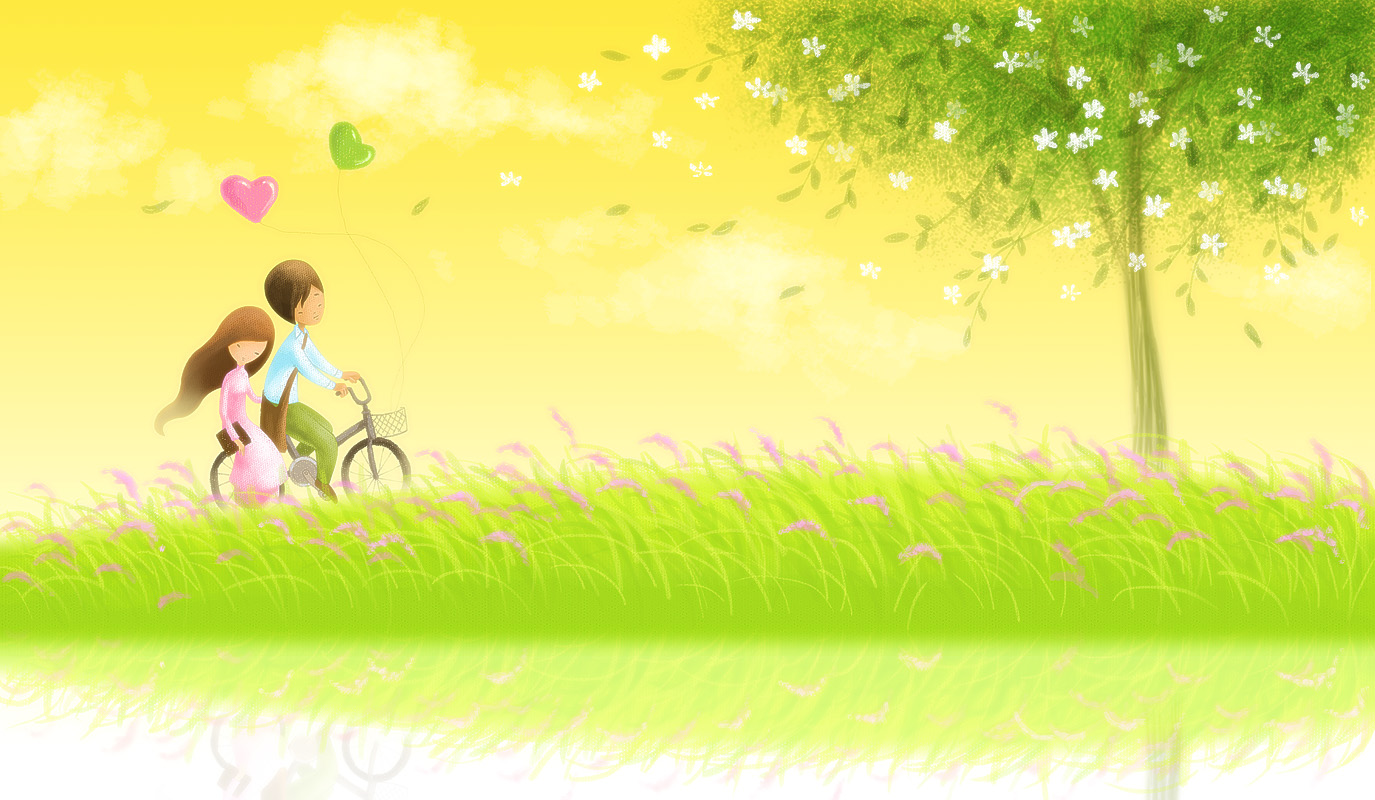 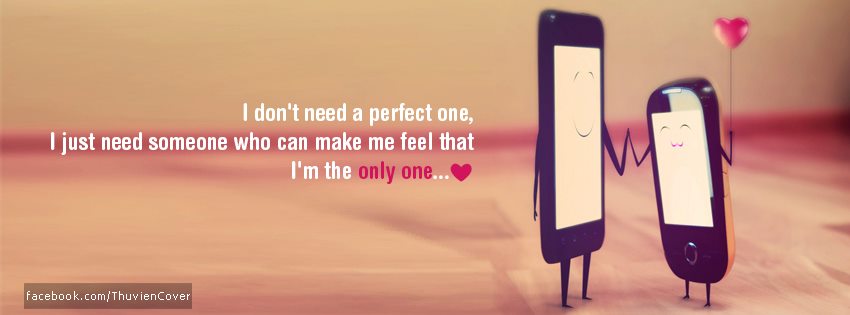 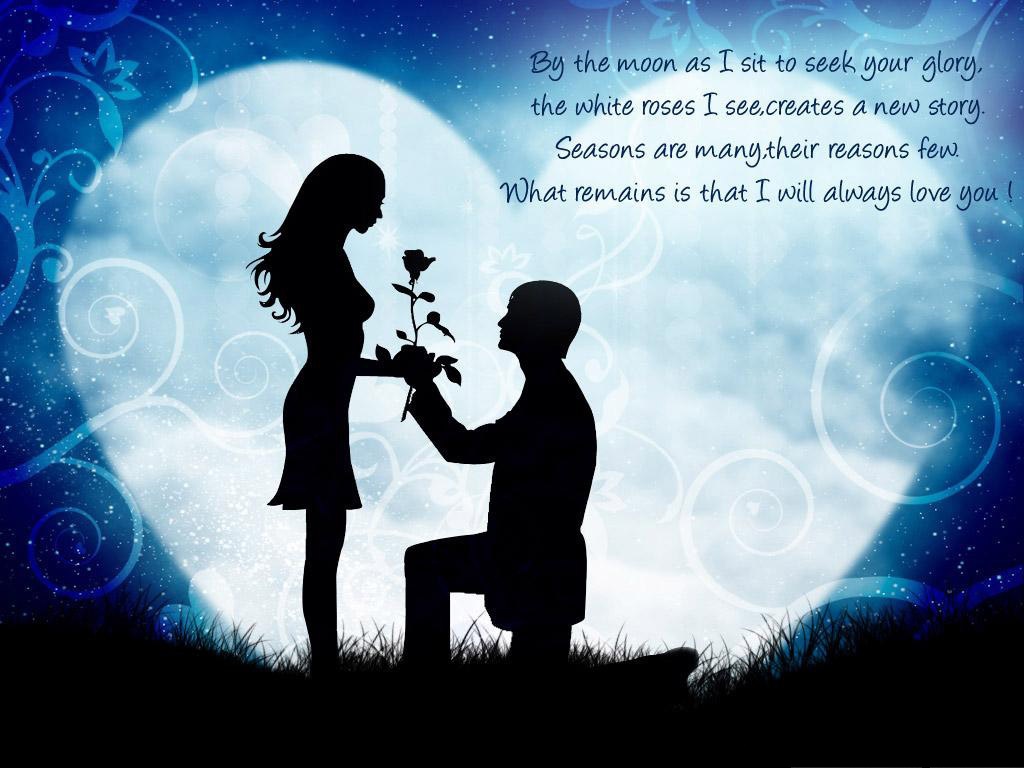 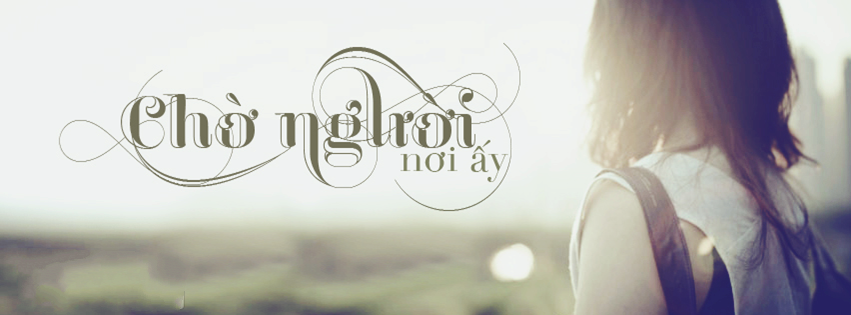 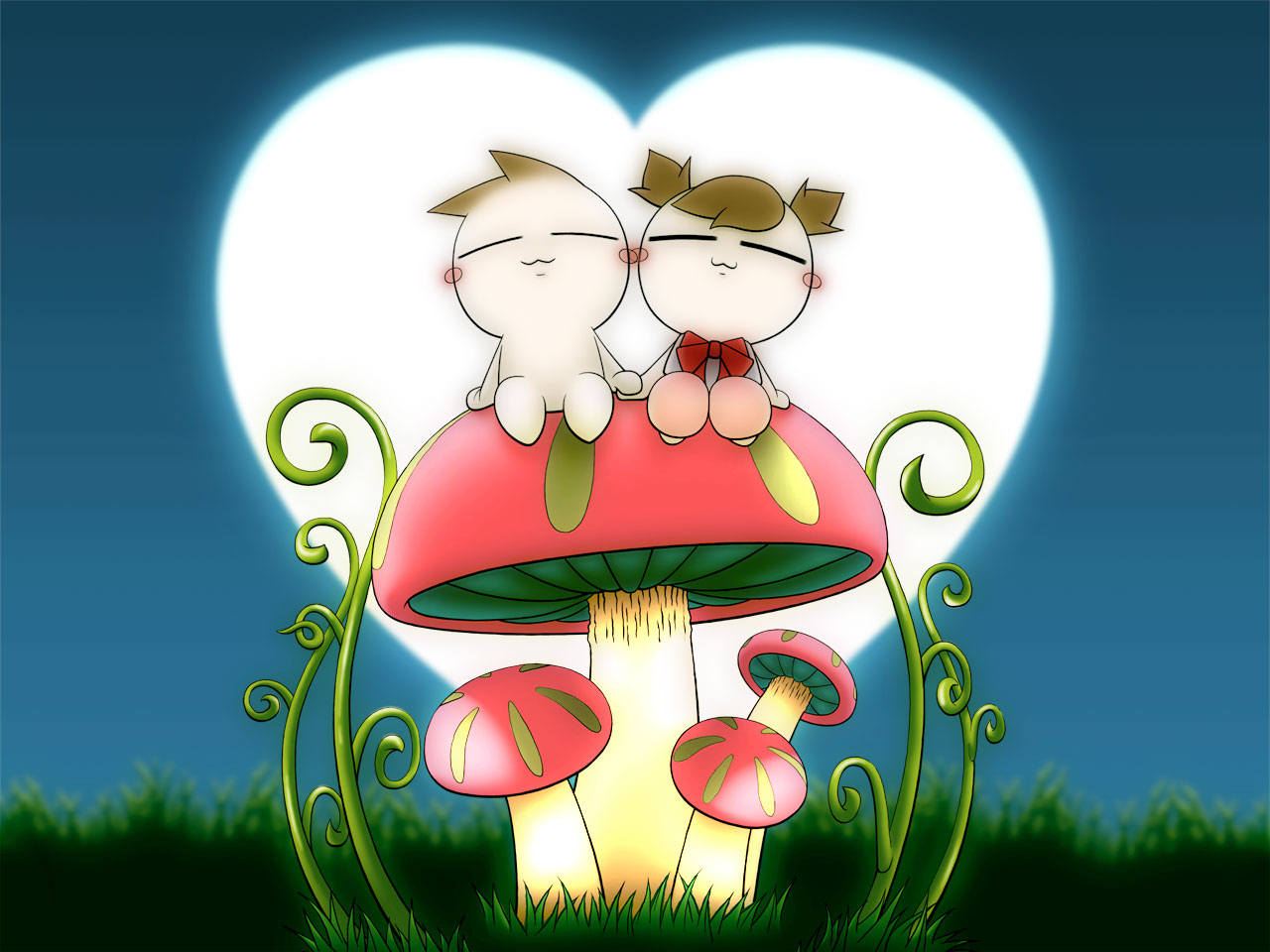 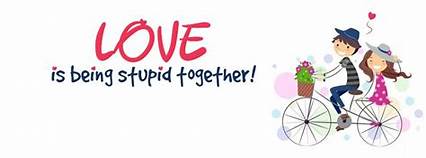 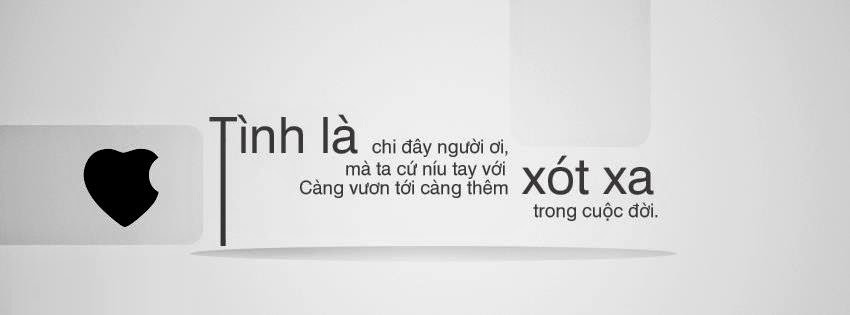 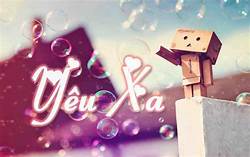 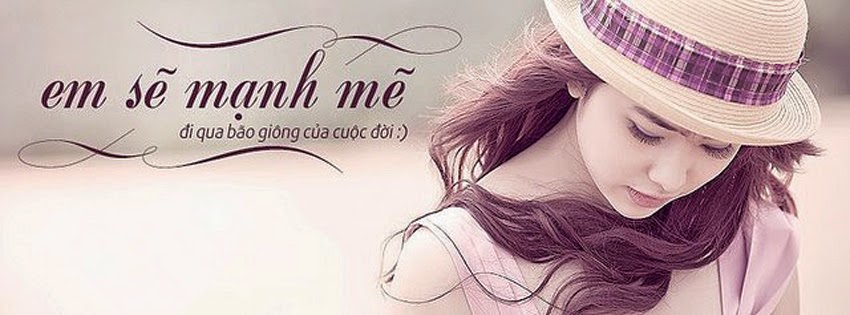 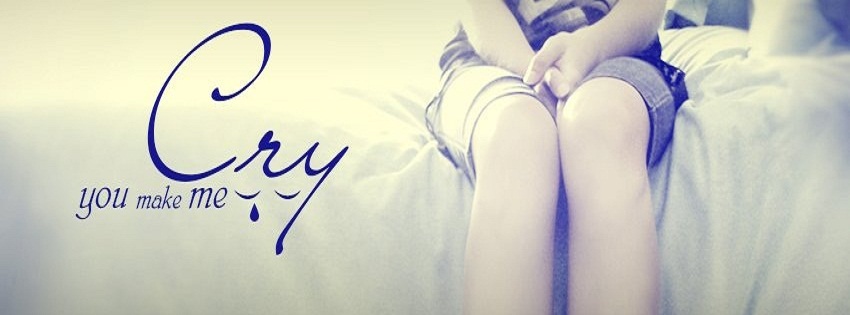 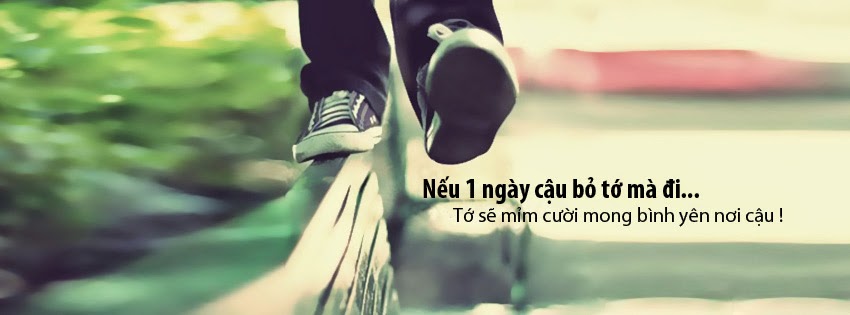 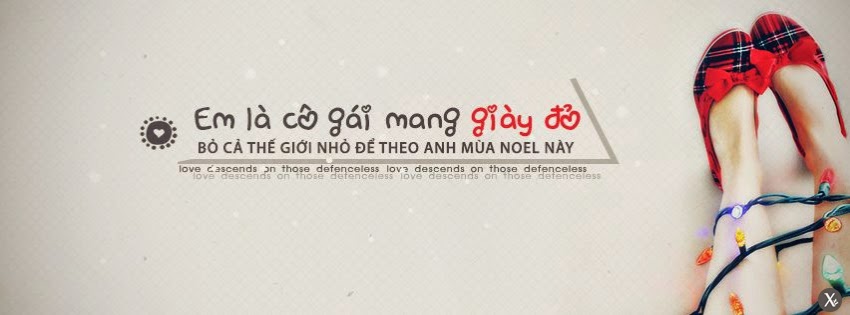 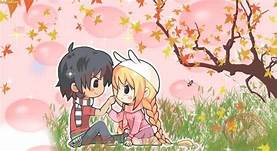 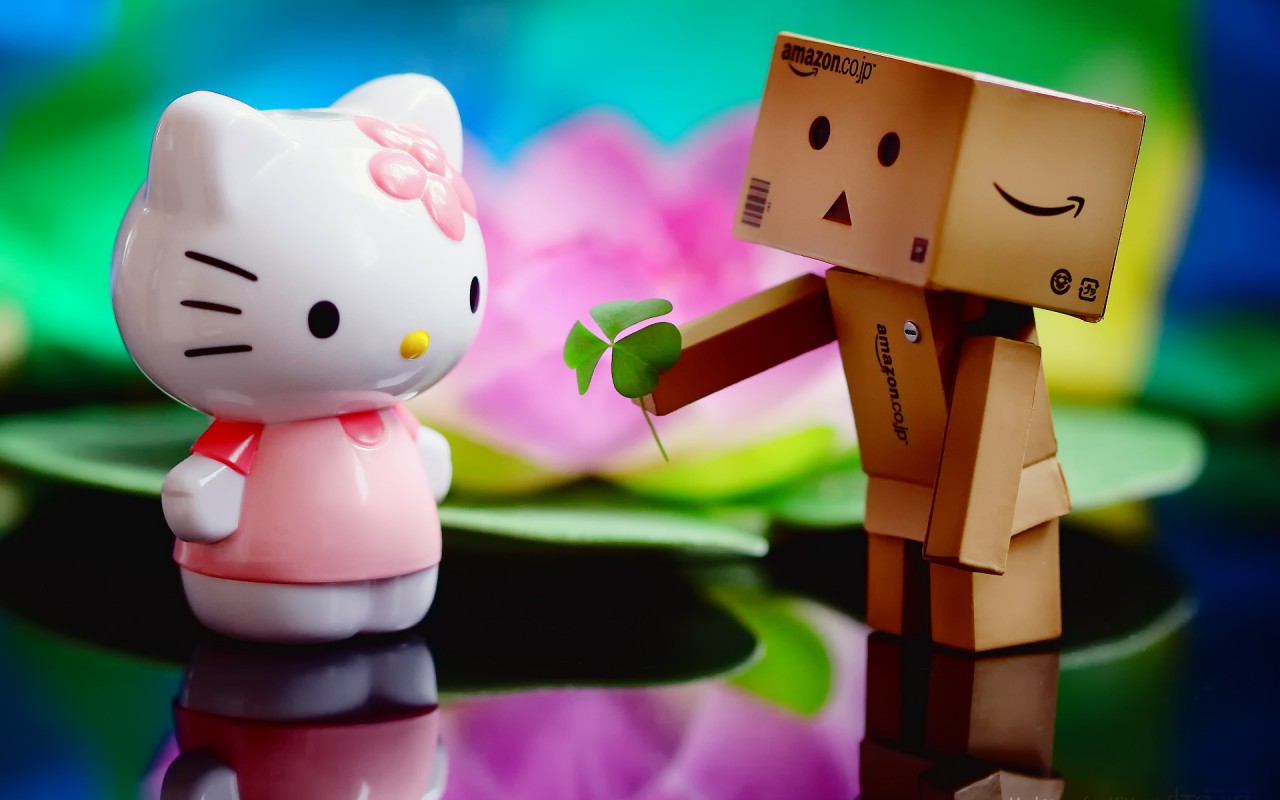 Ảnh bìa đẹp và độc lạ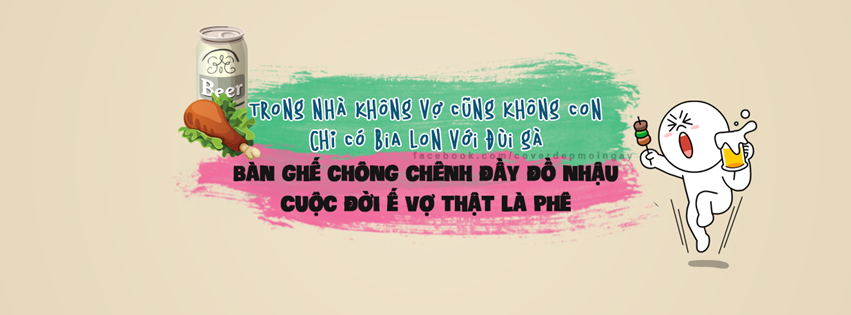 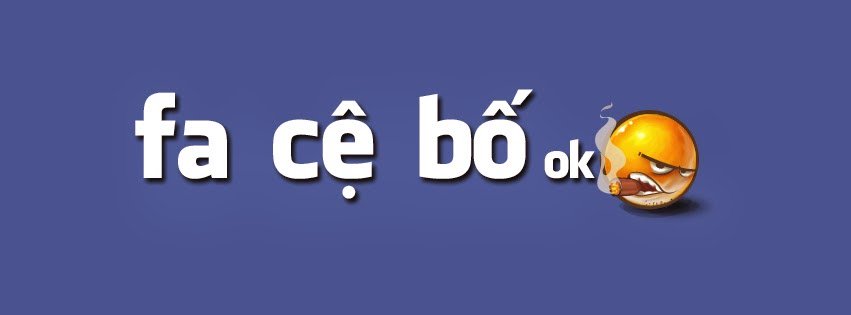 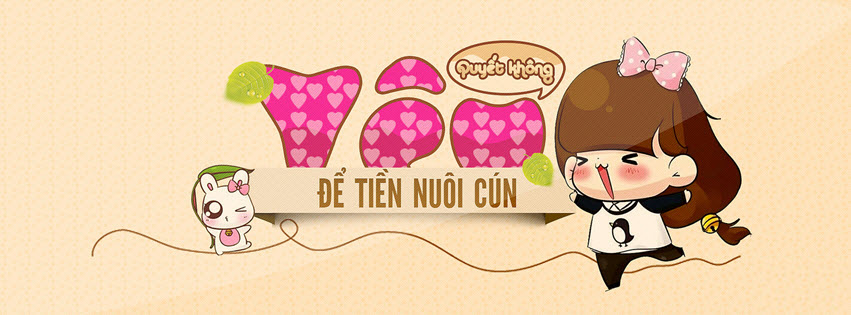 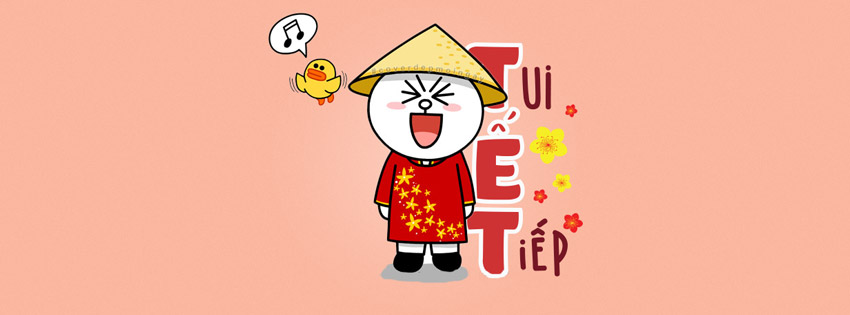 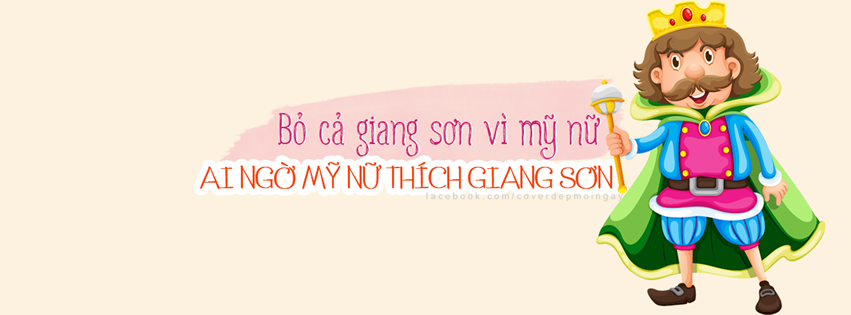 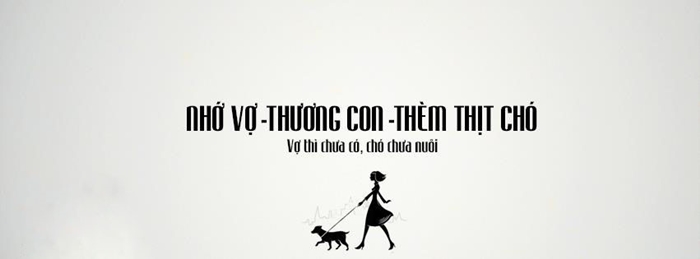 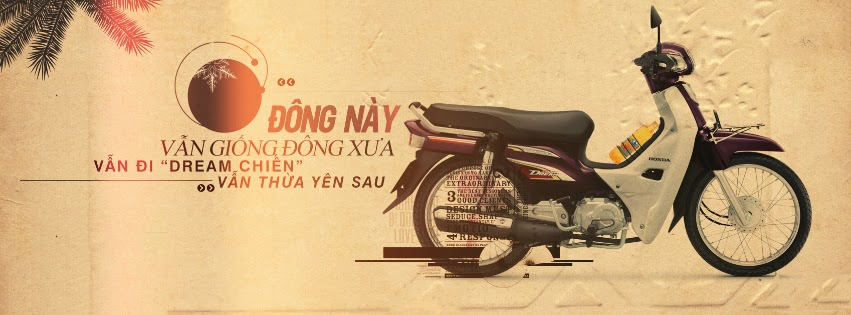 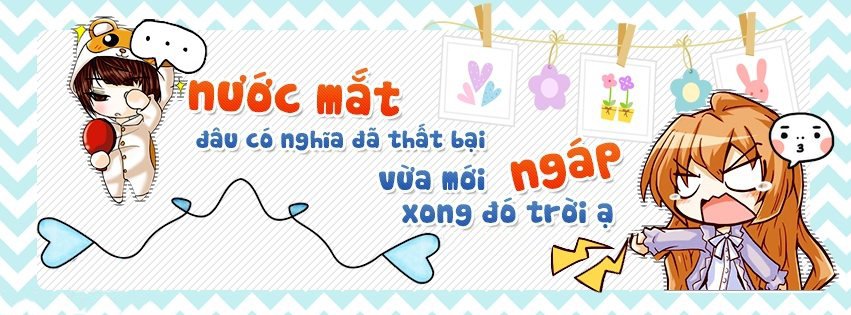 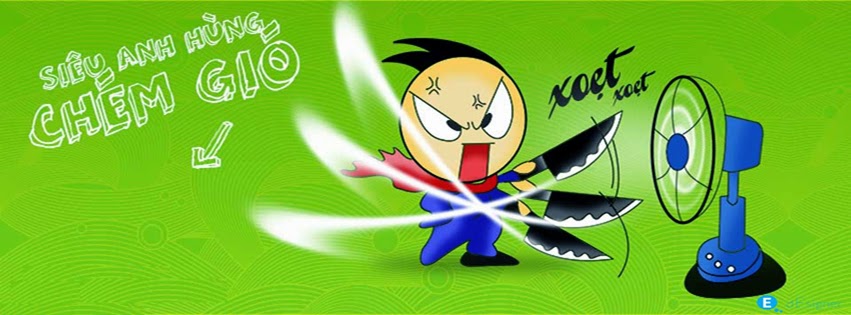 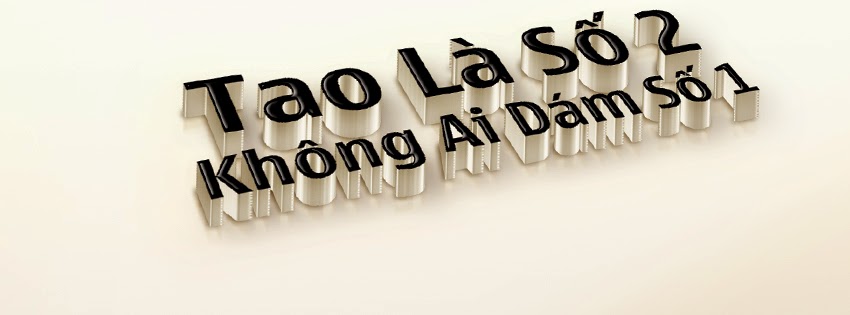 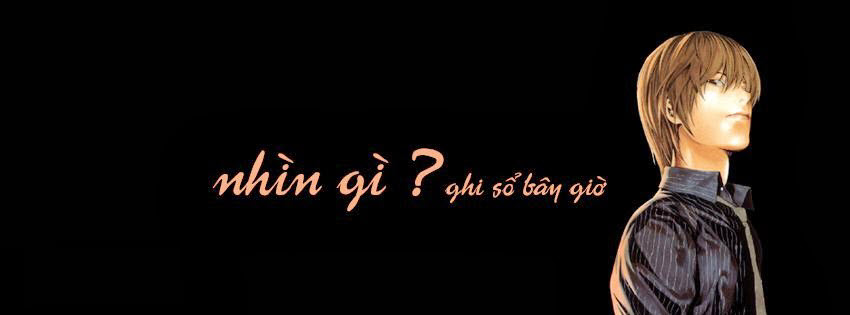 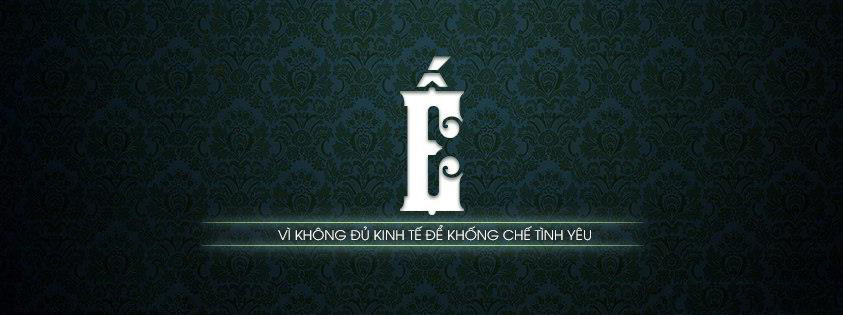 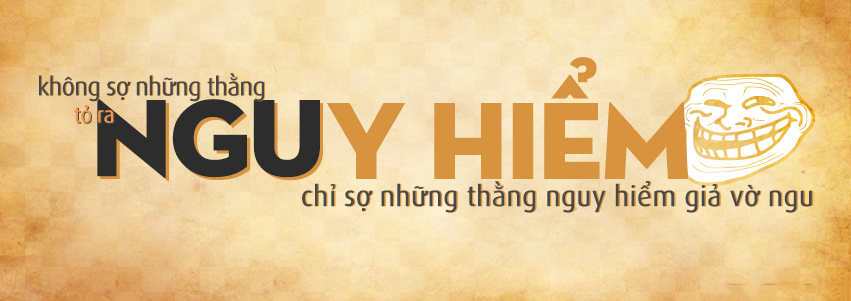 